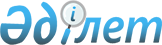 О внесении изменений в решение Карасайского районного маслихата от 9 января 2020 года № 51-3 "О бюджетах города, сельских округов Карасайского района на 2020-2022 годы"Решение Карасайского районного маслихата Алматинской области от 10 августа 2020 года № 57-4. Зарегистрировано Департаментом юстиции Алматинской области 19 августа 2020 года № 5614
      В соответствии с пунктом 4 статьи 106 Бюджетного кодекса Республики Казахстан от 4 декабря 2008 года, подпунктом 1) пункта 1 статьи 6 Закона Республики Казахстан от 23 января 2001 года "О местном государственном управлении и самоуправлении в Республике Казахстан", Карасайский районный маслихат РЕШИЛ:
      1. Внести в решение Карасайского районного маслихата "О бюджетах города, сельских округов Карасайского района на 2020-2022 годы" от 9 января 2020 года № 51-3 (зарегистрирован в Реестре государственной регистрации нормативных правовых актов № 5406, опубликован 23 января 2020 года в эталонном контрольном банке нормативных правовых актов Республики Казахстан) следующие изменения:
      пункты 1, 2, 3, 4, 5, 6, 7, 8, 9, 10, 11 указанного решения изложить в новой редакции:
       "1. Утвердить бюджет города Каскелен Карасайского района на 2020-2022 годы согласно приложениям 1, 2, 3 к настоящему решению соответственно, в том числе на 2020 год в следующих объемах:
      1) доходы 1 292 289 тысяч тенге, в том числе:
      налоговые поступления 618 728 тысяч тенге;
      поступления трансфертов 673 561 тысяча тенге;
      2) затраты 1 420 504 тысячи тенге;
      3) сальдо по операциям с финансовыми активами 0 тенге;
      4) дефицит (профицит) бюджета (-) 128 215 тысяч тенге;
      5) финансирование дефицита (использование профицита) бюджета 128 215 тысяч тенге.";
      "2. Утвердить бюджет Жамбылского сельского округа Карасайского района на 2020-2022 годы согласно приложениям 4, 5, 6 к настоящему решению соответственно, в том числе на 2020 год в следующих объемах:
      1) доходы 71 471 тысяча тенге, в том числе:
      налоговые поступления 31 221 тысяча тенге;
      поступления трансфертов 40 250 тысяч тенге;
      2) затраты 84 076 тысяч тенге;
      3) сальдо по операциям с финансовыми активами 0 тенге;
      4) дефицит (профицит) бюджета (-) 12 605 тысяч тенге;
      5) финансирование дефицита (использование профицита) бюджета 12 605 тысяч тенге.";
      "3. Утвердить бюджет Елтайского сельского округа Карасайского района на 2020-2022 годы согласно приложениям 7, 8, 9 к настоящему решению соответственно, в том числе на 2020 год в следующих объемах:
      1) доходы 139 196 тысяч тенге, в том числе:
      налоговые поступления 56 207 тысяч тенге;
      поступления трансфертов 82 989 тысяч тенге;
      2) затраты 145 802 тысячи тенге;
      3) сальдо по операциям с финансовыми активами 0 тенге;
      4) дефицит (профицит) бюджета (-) 6 606 тысяч тенге;
      5) финансирование дефицита (использование профицита) бюджета 6 606 тысяч тенге.";
      "4. Утвердить бюджет сельского округа Жибек жолы Карасайского района на 2020-2022 годы согласно приложениям 10, 11, 12 к настоящему решению соответственно, в том числе на 2020 год в следующих объемах:
      1) доходы 142 035 тысяч тенге, в том числе:
      налоговые поступления 85 664 тысячи тенге;
      поступления трансфертов 56 371 тысяча тенге;
      2) затраты 162 902 тысячи тенге;
      3) сальдо по операциям с финансовыми активами 0 тенге;
      4) дефицит (профицит) бюджета (-) 20 867 тысяч тенге;
      5) финансирование дефицита (использование профицита) бюджета 20 867 тысяч тенге.";
      "5. Утвердить бюджет Райымбекского сельского округа Карасайского района на 2020-2022 годы согласно приложениям 13, 14, 15 к настоящему решению соответственно, в том числе на 2020 год в следующих объемах:
      1) доходы 349 364 тысячи тенге, в том числе:
      налоговые поступления 163 346 тысяч тенге;
      поступления трансфертов 186 018 тысяч тенге;
      2) затраты 429 464 тысячи тенге;
      3) сальдо по операциям с финансовыми активами 0 тенге;
      4) дефицит (профицит) бюджета (-) 80 100 тысяч тенге;
      5) финансирование дефицита (использование профицита) бюджета 80 100 тысяч тенге.";
      "6. Утвердить бюджет Первомайского сельского округа Карасайского района на 2020-2022 годы согласно приложениям 16, 17, 18 к настоящему решению соответственно, в том числе на 2020 год в следующих объемах:
      1) доходы 78 361 тысяча тенге, в том числе:
      налоговые поступления 12 345 тысяч тенге;
      поступления трансфертов 66 016 тысяч тенге;
      2) затраты 86 591 тысяча тенге;
      3) сальдо по операциям с финансовыми активами 0 тенге;
      4) дефицит (профицит) бюджета (-) 8 230 тысяч тенге;
      5) финансирование дефицита (использование профицита) бюджета 8 230 тысяч тенге.";
      "7. Утвердить бюджет Жандосовского сельского округа Карасайского района на 2020-2022 годы согласно приложениям 19, 20, 21 к настоящему решению соответственно, в том числе на 2020 год в следующих объемах:
      1) доходы 58 754 тысячи тенге, в том числе:
      налоговые поступления 45 395 тысяч тенге;
      поступления трансфертов 13 359 тысяч тенге;
      2) затраты 78 798 тысяч тенге;
      3) сальдо по операциям с финансовыми активами 0 тенге;
      4) дефицит (профицит) бюджета (-) 20 044 тысячи тенге;
      5) финансирование дефицита (использование профицита) бюджета 20 044 тысячи тенге.",
      "8. Утвердить бюджет Умтылского сельского округа Карасайского района на 2020-2022 годы согласно приложениям 22, 23, 24 к настоящему решению соответственно, в том числе на 2020 год в следующих объемах:
      1) доходы 76 118 тысяч тенге, в том числе:
      налоговые поступления 45 806 тысяч тенге;
      поступления трансфертов 30 312 тысяч тенге;
      2) затраты 92 112 тысяч тенге;
      3) сальдо по операциям с финансовыми активами 0 тенге;
      4) дефицит (профицит) бюджета (-) 15 994 тысячи тенге;
      5) финансирование дефицита (использование профицита) бюджета 15 994 тысячи тенге.";
      "9. Утвердить бюджет Шамалганского сельского округа Карасайского района на 2020-2022 годы согласно приложениям 25, 26, 27 к настоящему решению соответственно, в том числе на 2020 год в следующих объемах:
      1) доходы 311 752 тысячи тенге, в том числе:
      налоговые поступления 78 432 тысячи тенге;
      поступления трансфертов 233 320 тысяч тенге;
      2) затраты 359 382 тысячи тенге;
      3) сальдо по операциям с финансовыми активами 0 тенге;
      4) дефицит (профицит) бюджета (-) 47 630 тысяч тенге;
      5) финансирование дефицита (использование профицита) бюджета 47 630 тысяч тенге.";
      "10. Утвердить бюджет Иргелинского сельского округа Карасайского района на 2020-2022 годы согласно приложениям 28, 29, 30 к настоящему решению соответственно, в том числе на 2020 год в следующих объемах:
      1) доходы 194 696 тысяч тенге, в том числе:
      налоговые поступления 141 985 тысяч тенге;
      поступления трансфертов 52 711 тысяч тенге;
      2) затраты 219 306 тысяч тенге;
      3) сальдо по операциям с финансовыми активами 0 тенге;
      4) дефицит (профицит) бюджета (-) 24 610 тысяч тенге;
      5) финансирование дефицита (использование профицита) бюджета 24 610 тысяч тенге.";
      "11. Утвердить бюджет Айтейского сельского округа Карасайского района на 2020-2022 годы согласно приложениям 31, 32, 33 к настоящему решению соответственно, в том числе на 2020 год в следующих объемах:
      1) доходы 67 766 тысяч тенге, в том числе:
      налоговые поступления 23 414 тысяч тенге;
      поступления трансфертов 44 352 тысячи тенге;
      2) затраты 81 791 тысяча тенге;
      3) сальдо по операциям с финансовыми активами 0 тенге;
      4) дефицит (профицит) бюджета (-) 14 025 тысяч тенге;
      5) финансирование дефицита (использование профицита) бюджета 14 025 тысяч тенге.".
      2. Приложение 1, 4, 7, 10, 13, 16, 19, 22, 25, 28, 31 к указанному решению изложить в новой редакции согласно приложениям 1, 2, 3, 4, 5, 6, 7, 8, 9, 10, 11 к настоящему решению соответственно.
      3. Контроль за исполнением настоящего решения возложить на постоянную комиссию Карасайского районного маслихата "По экономике, бюджету, трудоустройству, развитию предпринимательства и социальной инфраструктуры".
      4. Настоящее решение вводится в действие с 1 января 2020 года. Бюджет города Каскелен на 2020 год Бюджет Жамбылского сельского округа на 2020 год Бюджет Елтайского сельского округа на 2020 год Бюджет сельского округа Жибек жолы на 2020 год Бюджет Райымбекского сельского округа на 2020 год Бюджет Первомайского сельского округа на 2020 год Бюджет Жандосовского сельского округа на 2020 год Бюджет Умтылского сельского округа на 2020 год Бюджет Шамалганского сельского округа на 2020 год Бюджет Иргелинского сельского округа на 2020 год Бюджет Айтейского сельского округа на 2020 год
					© 2012. РГП на ПХВ «Институт законодательства и правовой информации Республики Казахстан» Министерства юстиции Республики Казахстан
				
      Председатель сессии Карасайского районного маслихата, исполняющий обязанности секретаря маслихата Карасайского района 

. Исаева
Приложение 1 к решению Карасайского районного маслихата от 10 августа 2020 года № 57-4Приложение 1 к решению Карасайского районного маслихата от 9 января 2020 года № 51-3
Категория 
Категория 
Категория 
Категория 
Сумма
Класс
Класс
Класс
(тысяч тенге)
Подкласс Наименование
Подкласс Наименование
І. Доходы
1 292 289
1
Налоговые поступления
618 728
01
Подоходный налог
314 020
2
Индивидуальный подоходный налог
314 020
04
Hалоги на собственность
298 708
1
Hалоги на имущество
42 115
3
Земельный налог
69 554
4
Hалог на транспортные средства
187 039
05
Внутренние налоги на товары, работы и услуги
6 000
4
Сборы за ведение предпринимательской и профессиональной деятельности
6 000
4
Поступления трансфертов 
673 561
02
Трансферты из вышестоящих органов государственного управления
673 561
3
Трансферты из районного (города областного значения) бюджета
673 561
 

Функциональная группа
 

Функциональная группа
 

Функциональная группа
 

Функциональная группа
 

Функциональная группа
Сумма
 Функциональная подгруппа
 Функциональная подгруппа
 Функциональная подгруппа
 Функциональная подгруппа
(тысяч тенге)
Администратор бюджетных программ
Администратор бюджетных программ
Администратор бюджетных программ
Программа Наименование
Программа Наименование
ІІ. Затраты
1 420 504
01
Государственные услуги общего характера
40 936
1
Представительные, исполнительные и другие органы, выполняющие общие функции государственного управления
40 936
124
Аппарат акима города районного значения, села, поселка, сельского округа
40 936
001
Услуги по обеспечению деятельности акима города районного значения, села, поселка, сельского округа
39 886
022
Капитальные расходы государственного органа
1 050
04
Образование 
415 900
1
Дошкольное воспитание и обучение
415 900
124
Аппарат акима города районного значения, села, поселка, сельского округа
415 900
004
Дошкольное воспитание и обучение и организация медицинского обслуживания в организациях дошкольного воспитания и обучения
144 332
041
Реализация государственного образовательного заказа в дошкольных организациях образования
271 568
07
Жилищно-коммунальное хозяйство
377 626
3
Благоустройство населенных пунктов
377 626
124
Аппарат акима города районного значения, села, поселка, сельского округа
377 626
008
Освещение улиц в населенных пунктах
85 858
009
Обеспечение санитарии населенных пунктов
111 000
010
Содержание мест захоронений и погребение безродных
2 636
011
Благоустройство и озеленение населенных пунктов
178 132
12
Транспорт и коммуникации
7 200
1
Автомобильный транспорт
7 200
124
Аппарат акима города районного значения, села, поселка, сельского округа 
7 200
013
Обеспечение функционирования автомобильных дорог в городах районного значения, селах, поселках, сельских округов
7 200
15
Трансферты
578 842
1
Трансферты
578 842
124
Аппарат акима города районного значения, села, поселка, сельского округа
578 842
043
Бюджетные изъятия
578 842
Категория 
Категория 
Категория 
 Сумма
Класс 
Класс 
(тысяч тенге)
Подкласс Наименование
III. Погашение бюджетных кредитов
0
Функциональная группа
Функциональная группа
Функциональная группа
Функциональная группа
Сумма
Функциональная подгруппа
Функциональная подгруппа
Функциональная подгруппа
(тысяч тенге)
Администратор бюджетных программ
Администратор бюджетных программ
Администратор бюджетных программ
Программа Наименование
Программа Наименование
IV. Сальдо по операциям с финансовыми активами
0
Категория 
Категория 
Категория 
 Сумма
Класс 
Класс 
(тысяч тенге)
Подкласс Наименование
Поступления от продажи финансовых активов государства
0
 Категория 
 Категория 
 Категория 
 Категория 
 Категория 
Сумма
Класс
Класс
Класс
Класс
(тысяч тенге)
Подкласс Наименование
Подкласс Наименование
Подкласс Наименование
V. Дефицит (профицит) бюджета
-128 215
VI. Финансирование дефицита (использование профицита) бюджета
128 215
8
Используемые остатки бюджетных средств
128 215
01
Остатки бюджетных средств
128 215
1
Свободные остатки бюджетных средств
128 215
01
Свободные остатки бюджетных средств
128 215
Функциональная группа
Функциональная группа
Функциональная группа
Функциональная группа
Сумма
Функциональная подгруппа
Функциональная подгруппа
Функциональная подгруппа
(тысяч тенге) 
Администратор бюджетных программ
Администратор бюджетных программ
Программа Наименование
16
Погашение займов
0Приложение 2 к решению Карасайского районного маслихата от 10 августа 2020 года № 57-4Приложение 4 к решению Карасайского районного маслихата от 9 января 2020 года № 51-3
Категория 
Категория 
Категория 
Категория 
Сумма
Класс 
Класс 
Класс 
(тысяч тенге)
Подкласс Наименование
Подкласс Наименование
І. Доходы
71 471
1
Налоговые поступления
31 221
01
Подоходный налог
13 123
2
Индивидуальный подоходный налог
13 123
04
Hалоги на собственность
17 688
1
Hалоги на имущество
1 832
3
Земельный налог
1 663
4
Hалог на транспортные средства
14 193
05
Внутренние налоги на товары, работы и услуги
410
4
Сборы за ведение предпринимательской и профессиональной деятельности
410
4 
Поступления трансфертов 
40 250
02
Трансферты из вышестоящих органов государственного управления
40 250
3
Трансферты из районного (города областного значения) бюджета
40 250
Функциональная группа
Функциональная группа
Функциональная группа
Функциональная группа
Функциональная группа
 Сумма
Функциональная подгруппа
Функциональная подгруппа
Функциональная подгруппа
Функциональная подгруппа
(тысяч тенге)
Администратор бюджетных программ
Администратор бюджетных программ
Администратор бюджетных программ
Программа Наименование
Программа Наименование
ІІ. Затраты
84 076
01
Государственные услуги общего характера
29 037
1
Представительные, исполнительные и другие органы, выполняющие общие функции государственного управления
29 037
124
Аппарат акима города районного значения, села, поселка, сельского округа
29 037
001
Услуги по обеспечению деятельности акима города районного значения, села, поселка, сельского округа
28 337
022
Капитальные расходы государственного органа
700
04
Образование 
23 609
2
Начальное, основное среднее и общее среднее образование
23 609
124
Аппарат акима города районного значения, села, поселка, сельского округа
23 609
005
Организация бесплатного подвоза учащихся до ближайшей школы и обратно в сельской местности
23 609
07
Жилищно-коммунальное хозяйство
11 586
3
Благоустройство населенных пунктов
11 586
124
Аппарат акима города районного значения, села, поселка, сельского округа
11 586
008
Освещение улиц в населенных пунктах
5 736
009
Обеспечение санитарии населенных пунктов
2 500
011
Благоустройство и озеленение населенных пунктов
3 350
13
Прочие
13 608
9
Прочие 
13 608
124
Аппарат акима города районного значения, села, поселка, сельского округа
13 608
040
Реализация мероприятий для решения вопросов обустройства населенных пунктов в реализацию мер по содействию экономическому развитию регионов в рамках Государственной программы развития регионов до 2025 года
13 608
15
Трансферты
6 236
1
Трансферты
6 236
124
Аппарат акима города районного значения, села, поселка, сельского округа
6 236
043
Бюджетные изъятия
6 234
048
Возврат неиспользованных (недоиспользованных) целевых трансфертов
2
Категория 
Категория 
Категория 
 Сумма
Класс 
Класс 
(тысяч тенге)
Подкласс Наименование
III. Погашение бюджетных кредитов
0
Функциональная группа
Функциональная группа
Функциональная группа
Функциональная группа
 Сумма
Функциональная подгруппа
Функциональная подгруппа
Функциональная подгруппа
(тысяч тенге)
Администратор бюджетных программ
Администратор бюджетных программ
Программа Наименование
IV. Сальдо по операциям с финансовыми активами
0
Категория 
Категория 
Категория 
 Сумма
Класс 
Класс 
(тысяч тенге)
Подкласс Наименование
Поступления от продажи финансовых активов государства
0
Категория 
Категория 
Категория 
Категория 
Категория 
Сумма
Класс
Класс
Класс
Класс
(тысяч тенге)
Подкласс Наименование
Подкласс Наименование
Подкласс Наименование
V. Дефицит (профицит) бюджета
-12 605
VI. Финансирование дефицита (использование профицита) бюджета
12 605
8
Используемые остатки бюджетных средств
12 605
01
Остатки бюджетных средств
12 605
1
Свободные остатки бюджетных средств
12 605
01
Свободные остатки бюджетных средств
12 605
Функциональная группа
Функциональная группа
Функциональная группа
Сумма
Функциональная подгруппа
Функциональная подгруппа
(тысяч тенге)
Администратор бюджетных программ
Программа Наименование
16
Погашение займов
0Приложение 3 к решению Карасайского районного маслихата от 10 августа 2020 года № 57-4Приложение 7 к решению Карасайского районного маслихата от 9 января 2020 года № 51-3
Категория 
Категория 
Категория 
Категория 
 Сумма
Класс 
Класс 
Класс 
(тысяч тенге)
Подкласс Наименование
Подкласс Наименование
І. Доходы
139 196
1
Налоговые поступления
56 207
01
Подоходный налог
28 737
2
Индивидуальный подоходный налог
28 737
04
Hалоги на собственность
26 170
1
Hалоги на имущество
2 500
3
Земельный налог
4 181
4
Hалог на транспортные средства
19 489
05
Внутренние налоги на товары, работы и услуги
1 300
4
Сборы за ведение предпринимательской и профессиональной деятельности
1 300
4
Поступления трансфертов 
82 989
02
Трансферты из вышестоящих органов государственного управления
82 989
3
Трансферты из районного (города областного значения) бюджета
82 989
 

Функциональная группа
 

Функциональная группа
 

Функциональная группа
 

Функциональная группа
 

Функциональная группа
Сумма
Функциональная подгруппа
Функциональная подгруппа
Функциональная подгруппа
Функциональная подгруппа
(тысяч тенге)
Администратор бюджетных программ
Администратор бюджетных программ
Администратор бюджетных программ
Программа Наименование
Программа Наименование
ІІ. Затраты
145 802
01
Государственные услуги общего характера
33 295
1
Представительные, исполнительные и другие органы, выполняющие общие функции государственного управления
33 295
124
Аппарат акима города районного значения, села, поселка, сельского округа
33 295
001
Услуги по обеспечению деятельности акима города районного значения, села, поселка, сельского округа
32 495
022
Капитальные расходы государственного органа
800
04
Образование 
49 134
1
Дошкольное воспитание и обучение
32 936
124
Аппарат акима города районного значения, села, поселка, сельского округа
32 936
041
Реализация государственного образовательного заказа в дошкольных организациях образования
32 936
2
Начальное, основное среднее и общее среднее образование
16 198
124
Аппарат акима города районного значения, села, поселка, сельского округа
16 198
005
Организация бесплатного подвоза учащихся до ближайшей школы и обратно в сельской местности
16 198
07
Жилищно-коммунальное хозяйство
26 070
3
Благоустройство населенных пунктов
26 070
124
Аппарат акима города районного значения, села, поселка, сельского округа
26 070
008
Освещение улиц в населенных пунктах
8 870
009
Обеспечение санитарии населенных пунктов
8 700
011
Благоустройство и озеленение населенных пунктов
8 500
13
Прочие 
13 090
9
Прочие 
13 090
124
Аппарат акима города районного значения, села, поселка, сельского округа
13 090
040
Реализация мероприятий для решения вопросов обустройства населенных пунктов в реализацию мер по содействию экономическому развитию регионов в рамках Государственной программы развития регионов до 2025 года
13 090
15
Трансферты
24 213
1
Трансферты
24 213
124
Аппарат акима города районного значения, села, поселка, сельского округа
24 213
043
Бюджетные изъятия
24 212
048
Возврат неиспользованных (недоиспользованных) целевых трансфертов
1
Категория 
Категория 
Категория 
Категория 
 Сумма
Класс 
Класс 
Класс 
(тысяч тенге)
Подкласс Наименование
Подкласс Наименование
III. Погашение бюджетных кредитов
0
Функциональная группа
Функциональная группа
Функциональная группа
Функциональная группа
Сумма
Функциональная подгруппа
Функциональная подгруппа
Функциональная подгруппа
 (тысяч тенге)
Администратор бюджетных программ
Администратор бюджетных программ
Программа Наименование
IV. Сальдо по операциям с финансовыми активами
0
Категория 
Категория 
Категория 
Категория 
 Сумма
Класс 
Класс 
Класс 
(тысяч тенге)
Подкласс Наименование
Подкласс Наименование
Поступления от продажи финансовых активов государства
0
 

Категория 
 

Категория 
 

Категория 
 

Категория 
 

Категория 
Сумма
Класс
Класс
Класс
Класс
(тысяч тенге)
Подкласс Наименование
Подкласс Наименование
Подкласс Наименование
V. Дефицит (профицит) бюджета
-6 606
VI. Финансирование дефицита (использование профицита) бюджета
6 606
8
Используемые остатки бюджетных средств
6 606
01
Остатки бюджетных средств
6 606
1
Свободные остатки бюджетных средств
6 606
01
Свободные остатки бюджетных средств
6 606
Функциональная группа
Функциональная группа
Функциональная группа
Функциональная группа
Сумма
Функциональная подгруппа
Функциональная подгруппа
Функциональная подгруппа
(тысяч тенге)
Администратор бюджетных программ
Администратор бюджетных программ
Программа Наименование
16
Погашение займов
0Приложение 4 к решению Карасайского районного маслихата от 10 августа 2020 года № 57-4Приложение 10 к решению Карасайского районного маслихата от 9 января 2020 года № 51-3
Категория 
Категория 
Категория 
Категория 
 Сумма
Класс 
Класс 
Класс 
(тысяч тенге)
Подкласс Наименование
Подкласс Наименование
І. Доходы
142 035
1
Налоговые поступления
85 664
01
Подоходный налог
38 977
2
Индивидуальный подоходный налог
38 977
04
Hалоги на собственность
46 052
1
Hалоги на имущество
6 961
3
Земельный налог
6 109
4
Hалог на транспортные средства
32 982
05
Внутренние налоги на товары, работы и услуги
635
4
Сборы за ведение предпринимательской и профессиональной деятельности
635
4
Поступления трансфертов 
56 371
02
Трансферты из вышестоящих органов государственного управления
56 371
3
Трансферты из районного (города областного значения) бюджета
56 371
Функциональная группа
Функциональная группа
Функциональная группа
Функциональная группа
Функциональная группа
Сумма
Функциональная подгруппа
Функциональная подгруппа
Функциональная подгруппа
Функциональная подгруппа
 (тысяч тенге)
Администратор бюджетных программ
Администратор бюджетных программ
Администратор бюджетных программ
Программа Наименование
Программа Наименование
ІІ. Затраты
162 902
01
Государственные услуги общего характера
39 176
1
Представительные, исполнительные и другие органы, выполняющие общие функции государственного управления
39 176
124
Аппарат акима города районного значения, села, поселка, сельского округа
39 176
001
Услуги по обеспечению деятельности акима города районного значения, села, поселка, сельского округа
38 126
022
Капитальные расходы государственного органа
1 050
04
Образование 
8 998
2
Начальное, основное среднее и общее среднее образование
8 998
124
Аппарат акима города районного значения, села, поселка, сельского округа
8 998
005
Организация бесплатного подвоза учащихся до ближайшей школы и обратно в сельской местности
8 998
07
Жилищно-коммунальное хозяйство
39 460
3
Благоустройство населенных пунктов
39 460
124
Аппарат акима города районного значения, села, поселка, сельского округа
39 460
008
Освещение улиц в населенных пунктах
21 160
009
Обеспечение санитарии населенных пунктов
13 700
011
Благоустройство и озеленение населенных пунктов
4 600
13
Прочие 
27 726
9
Прочие 
27 726
124
Аппарат акима города районного значения, села, поселка, сельского округа
27 726
040
Реализация мероприятий для решения вопросов обустройства населенных пунктов в реализацию мер по содействию экономическому развитию регионов в рамках Государственной программы развития регионов до 2025 года
27 726
15
Трансферты
47 542
1
Трансферты
47 542
124
Аппарат акима города районного значения, села, поселка, сельского округа
47 542
043
Бюджетные изъятия
47 538
048
Возврат неиспользованных (недоиспользованных) целевых трансфертов
4
Категория 
Категория 
Категория 
Категория 
 Сумма
Класс 
Класс 
Класс 
(тысяч тенге)
Подкласс Наименование
Подкласс Наименование
III. Погашение бюджетных кредитов
0
Функциональная группа
Функциональная группа
Функциональная группа
Функциональная группа
Сумма
Функциональная подгруппа
Функциональная подгруппа
Функциональная подгруппа
(тысяч тенге)
Администратор бюджетных программ
Администратор бюджетных программ
Программа
 Наименование
IV. Сальдо по операциям с финансовыми активами
0
Категория
Категория
Категория
Категория
Сумма
Класс 
Класс 
Класс 
(тысяч тенге)
Подкласс
Подкласс
Наименование
Поступления от продажи финансовых активов государства
0
Категория 
Категория 
Категория 
Категория 
Категория 
Сумма
Класс
Класс
Класс
Класс
(тысяч тенге)
Подкласс Наименование
Подкласс Наименование
Подкласс Наименование
V. Дефицит (профицит) бюджета
-20 867
VI. Финансирование дефицита (использование профицита) бюджета
20 867
8
Используемые остатки бюджетных средств
20 867
01
Остатки бюджетных средств
20 867
1
Свободные остатки бюджетных средств
20 867
01
Свободные остатки бюджетных средств
20 867
Функциональная группа
Функциональная группа
Функциональная группа
Функциональная группа
Сумма
Функциональная подгруппа
Функциональная подгруппа
Функциональная подгруппа
(тысяч тенге)
Администратор бюджетных программ
Администратор бюджетных программ
Программа
 Наименование
16
Погашение займов
0Приложение 5 к решению Карасайского районного маслихата от 10 августа 2020 года № 57-4Приложение 13 к решению Карасайского районного маслихата от 9 января 2020 года № 51-3
Категория 
Категория 
Категория 
Категория 
 Сумма
Класс 
Класс 
Класс 
(тысяч тенге)
Подкласс Наименование
Подкласс Наименование
І. Доходы
349 364
1
Налоговые поступления
163 346
01
Подоходный налог
82 363
2
Индивидуальный подоходный налог
82 363
04
Hалоги на собственность
80 421
1
Hалоги на имущество
8 594
3
Земельный налог
2 947
4
Hалог на транспортные средства
68 880
05
Внутренние налоги на товары, работы и услуги
562
4
Сборы за ведение предпринимательской и профессиональной деятельности
562
4
Поступления трансфертов 
186 018
02
Трансферты из вышестоящих органов государственного управления
186 018
3
Трансферты из районного (города областного значения) бюджета
186 018
Функциональная группа
Функциональная группа
Функциональная группа
Функциональная группа
Функциональная группа
Сумма
Функциональная подгруппа
Функциональная подгруппа
Функциональная подгруппа
Функциональная подгруппа
 (тысяч тенге)
Администратор бюджетных программ
Администратор бюджетных программ
Администратор бюджетных программ
Программа Наименование
Программа Наименование
ІІ. Затраты
429 464
01
Государственные услуги общего характера
41 312
1
Представительные, исполнительные и другие органы, выполняющие общие функции государственного управления
41 312
124
Аппарат акима города районного значения, села, поселка, сельского округа
41 312
001
Услуги по обеспечению деятельности акима города районного значения, села, поселка, сельского округа
40 762
022
Капитальные расходы государственного органа
550
04
Образование 
183 351
1
Дошкольное воспитание и обучение
166 522
124
Аппарат акима города районного значения, села, поселка, сельского округа
166 522
041
Реализация государственного образовательного заказа в дошколных организациях образования
166 522
2
Начальное, основное среднее и общее среднее образование
16 829
124
Аппарат акима города районного значения, села, поселка, сельского округа
16 829
005
Организация бесплатного подвоза учащихся до ближайшей школы и обратно в сельской местности
16 829
07
Жилищно-коммунальное хозяйство
49 895
3
Благоустройство населенных пунктов
49 895
124
Аппарат акима города районного значения, села, поселка, сельского округа
49 895
008
Освещение улиц в населенных пунктах
28 534
009
Обеспечение санитарии населенных пунктов
9 500
011
Благоустройство и озеленение населенных пунктов
11 861
13
Прочие
32 319
9
Прочие 
32 319
124
Аппарат акима города районного значения, села, поселка, сельского округа
32 319
040
Реализация мероприятий для решения вопросов обустройства населенных пунктов в реализацию мер по содействию экономическому развитию регионов в рамках Государственной программы развития регионов до 2025 года
32 319
15
Трансферты
122 587
1
Трансферты
122 587
124
Аппарат акима города районного значения, села, поселка, сельского округа
122 587
043
Бюджетные изъятия
122 584
048
Возврат неиспользованных (недоиспользованных) целевых трансфертов
3
Категория 
Категория 
Категория 
 Сумма
Класс 
Класс 
(тысяч тенге)
Подкласс Наименование
III. Погашение бюджетных кредитов
0
Функциональная группа
Функциональная группа
Функциональная группа
Функциональная группа
Функциональная группа
Сумма
Функциональная подгруппа
Функциональная подгруппа
Функциональная подгруппа
Функциональная подгруппа
 (тысяч тенге)
Администратор бюджетных программ
Администратор бюджетных программ
Администратор бюджетных программ
Программа Наименование
Программа Наименование
IV. Сальдо по операциям с финансовыми активами
0
Категория 
Категория 
Категория 
Категория 
Сумма
Класс 
Класс 
Класс 
(тысяч тенге)
Подкласс Наименование
Подкласс Наименование
Поступления от продажи финансовых активов государства
0
Категория 
Категория 
Категория 
Категория 
Категория 
Сумма
Класс
Класс
Класс
Класс
(тысяч тенге)
Подкласс Наименование
Подкласс Наименование
Подкласс Наименование
V. Дефицит (профицит) бюджета
-80 100
VI. Финансирование дефицита (использование профицита) бюджета
80 100
8
Используемые остатки бюджетных средств
80 100
01
Остатки бюджетных средств
80 100
1
Свободные остатки бюджетных средств
80 100
01
Свободные остатки бюджетных средств
80 100
Функциональная группа
Функциональная группа
Функциональная группа
Функциональная группа
Сумма
Функциональная подгруппа
Функциональная подгруппа
Функциональная подгруппа
(тысяч тенге)
Администратор бюджетных программ
Администратор бюджетных программ
Программа
 Наименование
16
Погашение займов
0Приложение 6 к решению Карасайского районного маслихата от 10 августа 2020 года № 57-4Приложение 16 к решению Карасайского районного маслихата от 9 января 2020 года № 51-3
Категория 
Категория 
Категория 
Категория 
Сумма
Класс 
Класс 
Класс 
(тысяч тенге)
Подкласс Наименование
Подкласс Наименование
І. Доходы
78 361
1
Налоговые поступления
12 345
01
Подоходный налог
4 849
2
Индивидуальный подоходный налог
4 849
04
Hалоги на собственность
7 448
1
Hалоги на имущество
980
3
Земельный налог
543
4
Hалог на транспортные средства
5 925
05
Внутренние налоги на товары, работы и услуги
48
4
Сборы за ведение предпринимательской и профессиональной деятельности
48
4
Поступления трансфертов 
66 016
02
Трансферты из вышестоящих органов государственного управления
66 016
3
Трансферты из районного (города областного значения) бюджета
66 016
Функциональная группа
Функциональная группа
Функциональная группа
Функциональная группа
Функциональная группа
Сумма
Функциональная подгруппа
Функциональная подгруппа
Функциональная подгруппа
Функциональная подгруппа
(тысяч тенге)
Администратор бюджетных программ
Администратор бюджетных программ
Администратор бюджетных программ
Программа Наименование
Программа Наименование
ІІ. Затраты
86 591
01
Государственные услуги общего характера
31 882
1
Представительные, исполнительные и другие органы, выполняющие общие функции государственного управления
31 882
124
Аппарат акима города районного значения, села, поселка, сельского округа
31 882
001
Услуги по обеспечению деятельности акима города районного значения, села, поселка, сельского округа
30 882
022
Капитальные расходы государственного органа
1 000
04
Образование 
33 530
1
Дошкольное воспитание и обучение
33 530
124
Аппарат акима города районного значения, села, поселка, сельского округа
33 530 
041
Реализация государственного образовательного заказа в дошкольных организациях образования
33 530
07
Жилищно-коммунальное хозяйство
13 369
3
Благоустройство населенных пунктов
13 369
124
Аппарат акима города районного значения, села, поселка, сельского округа
13 369
008
Освещение улиц в населенных пунктах
4 100
009
Обеспечение санитарии населенных пунктов
2 500
011
Благоустройство и озеленение населенных пунктов
6 769
13
Прочие 
7 446
9
Прочие 
7 446
124
Аппарат акима города районного значения, села, поселка, сельского округа
7 446
040
Реализация мероприятий для решения вопросов обустройства населенных пунктов в реализацию мер по содействию экономическому развитию регионов в рамках Государственной программы развития регионов до 2025 года
7 446
15
Трансферты
364
1
Трансферты
364
124
Аппарат акима города районного значения, села, поселка, сельского округа
364
043 
Бюджетные изъятия
363
048
Возврат неиспользованных (недоиспользованных) целевых трансфертов
1
Категория 
Категория 
Категория 
 Сумма
Класс
Класс
(тысяч тенге)
Подкласс Наименование
III. Погашение бюджетных кредитов
0
Функциональная группа
Функциональная группа
Функциональная группа
Функциональная группа
Сумма
Функциональная подгруппа
Функциональная подгруппа
Функциональная подгруппа
(тысяч тенге)
Администратор бюджетных программ
Администратор бюджетных программ
Программа Наименование
IV. Сальдо по операциям с финансовыми активами
0
Категория 
Категория 
Категория 
 Сумма
Класс 
Класс 
(тысяч тенге)
Подкласс Наименование
Поступления от продажи финансовых активов государства
0
Категория 
Категория 
Категория 
Категория 
Категория 
Сумма
Класс
Класс
Класс
Класс
(тысяч тенге)
Подкласс Наименование
Подкласс Наименование
Подкласс Наименование
V. Дефицит (профицит) бюджета
-8 230
VI. Финансирование дефицита (использование профицита) бюджета
8 230
8
Используемые остатки бюджетных средств
8 230
01
Остатки бюджетных средств
8 230
1
Свободные остатки бюджетных средств
8 230
01
Свободные остатки бюджетных средств
8 230
Функциональная группа
Функциональная группа
Функциональная группа
Функциональная группа
Сумма
Функциональная подгруппа
Функциональная подгруппа
Функциональная подгруппа
(тысяч тенге)
Администратор бюджетных программ
Администратор бюджетных программ
Программа Наименование
16
Погашение займов
0Приложение 7 к решению Карасайского районного маслихата от 10 августа 2020 года № 57-4Приложение 19 к решению Карасайского районного маслихата от 9 января 2020 года № 51-3
Категория 
Категория 
Категория 
Категория 
Сумма
Класс 
Класс 
Класс 
(тысяч тенге)
Подкласс Наименование
Подкласс Наименование
І. Доходы
58 754
1
Налоговые поступления
45 395
01
Подоходный налог
24 191
2
Индивидуальный подоходный налог
24 191
04
Hалоги на собственность
20 981
1
Hалоги на имущество
2 781
3
Земельный налог
1 834
4
Hалог на транспортные средства
16 366
05
Внутренние налоги на товары, работы и услуги
223
4
Сборы за ведение предпринимательской и профессиональной деятельности
223
4
Поступления трансфертов 
13 359
02
Трансферты из вышестоящих органов государственного управления
13 359
3
Трансферты из районного (города областного значения) бюджета
13 359
Функциональная группа
Функциональная группа
Функциональная группа
Функциональная группа
Функциональная группа
Сумма
Функциональная подгруппа
Функциональная подгруппа
Функциональная подгруппа
Функциональная подгруппа
(тысяч тенге) 
Администратор бюджетных программ
Администратор бюджетных программ
Администратор бюджетных программ
Программа Наименование
Программа Наименование
ІІ. Затраты
78 798
01
Государственные услуги общего характера
26 198
1
Представительные, исполнительные и другие органы, выполняющие общие функции государственного управления
26 198
124
Аппарат акима города районного значения, села, поселка, сельского округа
26 198
001
Услуги по обеспечению деятельности акима города районного значения, села, поселка, сельского округа
25 398
022
Капитальные расходы государственного органа
800
07
Жилищно-коммунальное хозяйство
22 500
3
Благоустройство населенных пунктов
22 500
124
Аппарат акима города районного значения, села, поселка, сельского округа
22 500
008
Освещение улиц в населенных пунктах
14 800
009
Обеспечение санитарии населенных пунктов
2 500
011
Благоустройство и озеленение населенных пунктов
5 200
13
Прочие 
10 100
9
Прочие 
10 100
124
Аппарат акима города районного значения, села, поселка, сельского округа
10 100
040
Реализация мероприятий для решения вопросов обустройства населенных пунктов в реализацию мер по содействию экономическому развитию регионов в рамкахГосударственной программы развития регионов до 2025 года
10 100
15
Трансферты
20 000
1
Трансферты
20 000
124
Аппарат акима города районного значения, села, поселка, сельского округа
20 000 
043 
Бюджетные изъятия
19 997
048
Возврат неиспользованных (недоиспользованных) целевых трансфертов
3
Категория 
Категория 
Категория 
 Сумма
Класс 
Класс 
(тысяч тенге)
Подкласс Наименование
III. Погашение бюджетных кредитов
0
Функциональная группа
Функциональная группа
Функциональная группа
Функциональная группа
Сумма
Функциональная подгруппа
Функциональная подгруппа
Функциональная подгруппа
 (тысяч тенге)
Администратор бюджетных программ
Администратор бюджетных программ
Программа Наименование
IV. Сальдо по операциям с финансовыми активами
0
Категория 
Категория 
Категория 
 Сумма
Класс 
Класс 
(тысяч тенге)
Подкласс Наименование
Поступления от продажи финансовых активов государства
0
Категория 
Категория 
Категория 
Категория 
Категория 
Сумма
Класс
Класс
Класс
Класс
(тысяч тенге)
Подкласс Наименование
Подкласс Наименование
Подкласс Наименование
V. Дефицит (профицит) бюджета
-20 044
VI. Финансирование дефицита (использование профицита) бюджета
20 044
8
Используемые остатки бюджетных средств
20 044
01
Остатки бюджетных средств
20 044
1
Свободные остатки бюджетных средств
20 044
01
Свободные остатки бюджетных средств
20 044
Функциональная группа
Функциональная группа
Функциональная группа
Функциональная группа
Сумма
Функциональная подгруппа
Функциональная подгруппа
Функциональная подгруппа
(тысяч тенге)
Администратор бюджетных программ
Администратор бюджетных программ
Программа Наименование
16
Погашение займов
0Приложение 8 к решению Карасайского районного маслихата от 10 августа 2020 года № 57-4Приложение 22 к решению Карасайского районного маслихата от 9 января 2020 года № 51-3
Категория 
Категория 
Категория 
Категория 
Сумма 
Класс
Класс
Класс
(тысяч тенге)
Подкласс Наименование
Подкласс Наименование
І. Доходы
76 118
1
Налоговые поступления
45 806
01
Подоходный налог
29 897
2
Индивидуальный подоходный налог
29 897
04
Hалоги на собственность
15 820
1
Hалоги на имущество
1 124
3
Земельный налог
694
4
Hалог на транспортные средства
14 002
05
Внутренние налоги на товары, работы и услуги
89
4
Сборы за ведение предпринимательской и профессиональной деятельности
89
4
Поступления трансфертов 
30 312
02
Трансферты из вышестоящих органов государственного управления
30 312
3
Трансферты из районного (города областного значения) бюджета
30 312
 

Функциональная группа
 

Функциональная группа
 

Функциональная группа
 

Функциональная группа
 

Функциональная группа
Сумма
Функциональная подгруппа
Функциональная подгруппа
Функциональная подгруппа
Функциональная подгруппа
 (тысяч тенге)
Администратор бюджетных программ
Администратор бюджетных программ
Администратор бюджетных программ
Программа Наименование
Программа Наименование
ІІ. Затраты
92 112
01
Государственные услуги общего характера
32 666
1
Представительные, исполнительные и другие органы, выполняющие общие функции государственного управления
32 666
124
Аппарат акима города районного значения, села, поселка, сельского округа
32 666
001
Услуги по обеспечению деятельности акима города районного значения, села, поселка, сельского округа
32 116
022
Капитальные расходы государственного органа
550
04
Образование 
19 219
2
Начальное, основное среднее и общее среднее образование
19 219
124
Аппарат акима города районного значения, села, поселка, сельского округа
19 219
005
Организация бесплатного подвоза учащихся до ближайшей школы и обратно в сельской местности
19 219
07
Жилищно-коммунальное хозяйство
13 258
3
Благоустройство населенных пунктов
13 258
124
Аппарат акима города районного значения, села, поселка, сельского округа
13 258
008
Освещение улиц в населенных пунктах
5 458
009
Обеспечение санитарии населенных пунктов
3 300
011
Благоустройство и озеленение населенных пунктов
4 500
13
Прочие 
13 267
9
Прочие 
13 267
124
Аппарат акима города районного значения, села, поселка, сельского округа
13 267
040
Реализация мероприятий для решения вопросов обустройства населенных пунктов в реализацию мер по содействию экономическому развитию регионов в рамках Государственной программы развития регионов до 2025 года
13 267
15
Трансферты
13 702
1
Трансферты
13 702
124
Аппарат акима города районного значения, села, поселка, сельского округа
13 702
043 
Бюджетные изъятия
13 690
048
Возврат неиспользованных (недоиспользованных) целевых трансфертов
12
Категория 
Категория 
Категория 
 Сумма
Класс 
Класс 
(тысяч тенге)
Подкласс Наименование
III. Погашение бюджетных кредитов
0
Функциональная группа
Функциональная группа
Функциональная группа
Функциональная группа
Сумма
Функциональная подгруппа
Функциональная подгруппа
Функциональная подгруппа
(тысяч тенге)
Администратор бюджетных программ
Администратор бюджетных программ
Программа Наименование
IV. Сальдо по операциям с финансовыми активами
0
Категория 
Категория 
Категория 
 Сумма
Класс 
Класс 
(тысяч тенге)
Подкласс Наименование
Поступления от продажи финансовых активов государства
0
Категория 
Категория 
Категория 
Категория 
Категория 
Сумма
Класс
Класс
Класс
Класс
(тысяч тенге)
Подкласс Наименование
Подкласс Наименование
Подкласс Наименование
V. Дефицит (профицит) бюджета
-15 994
VI. Финансирование дефицита (использование профицита) бюджета
15 994
8
Используемые остатки бюджетных средств
15 994
01
Остатки бюджетных средств
15 994
1
Свободные остатки бюджетных средств
15 994
01
Свободные остатки бюджетных средств
15 994
Функциональная группа
Функциональная группа
Функциональная группа
Функциональная группа
Сумма
Функциональная подгруппа
Функциональная подгруппа
Функциональная подгруппа
 (тысяч тенге)
Администратор бюджетных программ
Администратор бюджетных программ
Программа Наименование
16
Погашение займов
0Приложение 9 к решению Карасайского районного маслихата от 10 августа 2020 года № 57-4Приложение 25 к решению Карасайского районного маслихата от 9 января 2020 года № 51-3
Категория 
Категория 
Категория 
Категория 
 Сумма
Класс 
Класс 
Класс 
(тысяч тенге)
Подкласс Наименование
Подкласс Наименование
І. Доходы
311 752
1
Налоговые поступления
78 432
01
Подоходный налог
37 335
2
Индивидуальный подоходный налог
37 335
04
Hалоги на собственность
40 887
1
Hалоги на имущество
6 097
3
Земельный налог
2 267
4
Hалог на транспортные средства
32 523
05
Внутренние налоги на товары, работы и услуги
210
4
Сборы за ведение предпринимательской и профессиональной деятельности
210
4
Поступления трансфертов 
233 320
02
Трансферты из вышестоящих органов государственного управления
233 320
3
Трансферты из районного (города областного значения) бюджета
233 320
Функциональная группа
Функциональная группа
Функциональная группа
Функциональная группа
Функциональная группа
Сумма
Функциональная подгруппа
Функциональная подгруппа
Функциональная подгруппа
Функциональная подгруппа
(тысяч тенге)
Администратор бюджетных программ
Администратор бюджетных программ
Администратор бюджетных программ
Программа Наименование
Программа Наименование
ІІ. Затраты
359 382
01
Государственные услуги общего характера
41 424
1
Представительные, исполнительные и другие органы, выполняющие общие функции государственного управления
41 424
124
Аппарат акима города районного значения, села, поселка, сельского округа
41 424
001
Услуги по обеспечению деятельности акима города районного значения, села, поселка, сельского округа
38 374
022
Капитальные расходы государственного органа
3 050
04
Образование 
147 775
1
Дошкольное воспитание и обучение
147 775
124
Аппарат акима города районного значения, села, поселка, сельского округа
147 775
004
Дошкольное воспитание и обучение и организация медицинского обслуживания в организациях дошкольного воспитания и обучения
147 775
07
Жилищно-коммунальное хозяйство
101 261
3
Благоустройство населенных пунктов
101 261
124
Аппарат акима города районного значения, села, поселка, сельского округа
101 261
008
Освещение улиц в населенных пунктах
37 000
009
 Обеспечение санитарии населенных пунктов
17 000
011
Благоустройство и озеленение населенных пунктов
47 261
12
Транспорт и коммуникации
6 800
1
Автомобильный транспорт
6 800
124
Аппарат акима города районного значения, села, поселка, сельского округа 
6 800
013
Обеспечение функционирования автомобильных дорог в городах районного значения, селах, поселках, сельских округов
6 800
13
Прочие 
16 329
9
Прочие 
16 329
124
Аппарат акима города районного значения, села, поселка, сельского округа
16 329
040
Реализация мероприятий для решения вопросов обустройства населенных пунктов в реализацию мер по содействию экономическому развитию регионов в рамках Государственной программы развития регионов до 2025 года
16 329
15
Трансферты
45 793
1
Трансферты
45 793
124
Аппарат акима города районного значения, села, поселка, сельского округа
45 793
043
Бюджетные изъятия
45 758
048
Возврат неиспользованных (недоиспользованных) целевых трансфертов
35
Категория 
Категория 
Категория 
 Сумма
Класс 
Класс 
(тысяч тенге)
Подкласс Наименование
III. Погашение бюджетных кредитов
0
Функциональная группа
Функциональная группа
Функциональная группа
Функциональная группа
Сумма
Функциональная подгруппа
Функциональная подгруппа
Функциональная подгруппа
 (тысяч тенге)
Администратор бюджетных программ
Администратор бюджетных программ
Программа Наименование
IV. Сальдо по операциям с финансовыми активами
0
Категория 
Категория 
Категория 
 Сумма
Класс 
Класс 
(тысяч тенге)
Подкласс Наименование
Поступления от продажи финансовых активов государства
0
Категория 
Категория 
Категория 
Категория 
Категория 
 Сумма
Класс
Класс
Класс
Класс
(тысяч тенге)
Подкласс Наименование
Подкласс Наименование
Подкласс Наименование
V. Дефицит (профицит) бюджета
-47 630
VI. Финансирование дефицита (использование профицита) бюджета
47 630
8
Используемые остатки бюджетных средств
47 630
01
Остатки бюджетных средств
47 630
1
Свободные остатки бюджетных средств
47 630
01
Свободные остатки бюджетных средств
47 630
Функциональная группа
Функциональная группа
Функциональная группа
Функциональная группа
Сумма
Функциональная подгруппа
Функциональная подгруппа
Функциональная подгруппа
 (тысяч тенге)
Администратор бюджетных программ
Администратор бюджетных программ
Программа Наименование
16
Погашение займов
0Приложение 10 к решению Карасайского районого маслихата от 10 августа 2020 года № 57-4Приложение 28 к решению Карасайского районного маслихата от 9 января 2020 года № 51-3
Категория 
Категория 
Категория 
Категория 
Сумма
Класс 
Класс 
Класс 
(тысяч тенге)
Подкласс Наименование
Подкласс Наименование
І. Доходы
194 696
1
Налоговые поступления
141 985
01
Подоходный налог
102 501
2
Индивидуальный подоходный налог
102 501
04
Hалоги на собственность
37 940
1
Hалоги на имущество
2 781
3
Земельный налог
3 710
4
Hалог на транспортные средства
31 449
05
Внутренние налоги на товары, работы и услуги
1 544
4
Сборы за ведение предпринимательской и профессиональной деятельности
1 544
4
Поступления трансфертов 
52 711
02
Трансферты из вышестоящих органов государственного управления
52 711
3
Трансферты из районного (города областного значения) бюджета
52 711
Функциональная группа
Функциональная группа
Функциональная группа
Функциональная группа
Функциональная группа
Сумма
Функциональная подгруппа
Функциональная подгруппа
Функциональная подгруппа
Функциональная подгруппа
(тысяч тенге) 
Администратор бюджетных программ
Администратор бюджетных программ
Администратор бюджетных программ
Программа Наименование
Программа Наименование
ІІ. Затраты
219 306
01
Государственные услуги общего характера
34 831
1
Представительные, исполнительные и другие органы, выполняющие общие функции государственного управления
34 831
124
Аппарат акима города районного значения, села, поселка, сельского округа
34 831
001
Услуги по обеспечению деятельности акима города районного значения, села, поселка, сельского округа
34 031
022
Капитальные расходы государственного органа
800
04
Образование 
17 254
2
Начальное, основное среднее и общее среднее образование
17 254
124
Аппарат акима города районного значения, села, поселка, сельского округа
17 254
005
Организация бесплатного подвоза учащихся до ближайшей школы и обратно в сельской местности
17 254
07
Жилищно-коммунальное хозяйство
34 932
3
Благоустройство населенных пунктов
34 932
124
Аппарат акима города районного значения, села, поселка, сельского округа
34 932
008
Освещение улиц в населенных пунктах
17 682
009
Обеспечение санитарии населенных пунктов
10 100
011
Благоустройство и озеленение населенных пунктов
7 150
13
Прочие 
24 324
9
Прочие 
24 324
124
Аппарат акима города районного значения, села, поселка, сельского округа
24 324
040
Реализация мероприятий для решения вопросов обустройства населенных пунктов в реализацию мер по содействию экономическому развитию регионов в рамках Государственной

программы развития регионов до 2025 года
24 324
15
Трансферты
107 965
1
Трансферты
107 965
124
Аппарат акима города районного значения, села, поселка, сельского округа
107 965
043
Бюджетные изъятия
107 954
048
Возврат неиспользованных (недоиспользованных) целевых трансфертов
11
Категория 
Категория 
Категория 
Категория 
 Сумма
Класс 
Класс 
Класс 
(тысяч тенге)
Подкласс Наименование
Подкласс Наименование
III. Погашение бюджетных кредитов
0
Функциональная группа
Функциональная группа
Функциональная группа
Функциональная группа
Функциональная группа
Сумма
Функциональная подгруппа
Функциональная подгруппа
Функциональная подгруппа
Функциональная подгруппа
(тысяч тенге) 
Администратор бюджетных программ
Администратор бюджетных программ
Администратор бюджетных программ
Программа Наименование
Программа Наименование
IV. Сальдо по операциям с финансовыми активами
0
Категория 
Категория 
Категория 
Категория 
 Сумма
Класс 
Класс 
Класс 
(тысяч тенге)
Подкласс Наименование
Подкласс Наименование
Поступления от продажи финансовых активов государства
0
Категория 
Категория 
Категория 
Категория 
Категория 
Сумма
Класс Наименование
Класс Наименование
Класс Наименование
Класс Наименование
 (тысяч тенге)
Подкласс
Подкласс
Подкласс
V. Дефицит (профицит) бюджета
-24 610
VI. Финансирование дефицита (использование профицита) бюджета
24 610
8
Используемые остатки бюджетных средств
24 610
01
Остатки бюджетных средств
24 610
1
Свободные остатки бюджетных средств
24 610
01
Свободные остатки бюджетных средств
24 610
Функциональная группа
Функциональная группа
Функциональная группа
Функциональная группа
Функциональная группа
Сумма
Функциональная подгруппа
Функциональная подгруппа
Функциональная подгруппа
Функциональная подгруппа
 (тысяч тенге)
Администратор бюджетных программ
Администратор бюджетных программ
Администратор бюджетных программ
Программа
Программа
Наименование
16
Погашение займов
0Приложение 11 к решению Карасайского районного маслихата от 10 августа 2020 года № 57-4Приложение 31 к решению Карасайского районного маслихата от 9 января 2020 года № 51-3
Категория 
Категория 
Категория 
Категория 
Сумма
Класс 
Класс 
Класс 
(тысяч тенге)
Подкласс Наименование
Подкласс Наименование
І. Доходы
67 766
1
Налоговые поступления
23 414
01
Подоходный налог
9 157
2
Индивидуальный подоходный налог
9 157
04
Hалоги на собственность
14 057
1
Hалоги на имущество
2 601
3
Земельный налог
1 950
4
Hалог на транспортные средства
9 506
05
Внутренние налоги на товары, работы и услуги
200
4
Сборы за ведение предпринимательской и профессиональной деятельности
200
4
Поступления трансфертов 
44 352
02
Трансферты из вышестоящих органов государственного управления
44 352
3
Трансферты из районного (города областного значения) бюджета
44 352
Функциональная группа
Функциональная группа
Функциональная группа
Функциональная группа
Функциональная группа
Сумма
Функциональная подгруппа
Функциональная подгруппа
Функциональная подгруппа
Функциональная подгруппа
 (тысяч тенге)
Администратор бюджетных программ
Администратор бюджетных программ
Администратор бюджетных программ
Программа Наименование
Программа Наименование
ІІ. Затраты
81 791
01
Государственные услуги общего характера
30 130
1
Представительные, исполнительные и другие органы, выполняющие общие функции государственного управления
30 130
124
Аппарат акима города районного значения, села, поселка, сельского округа
30 130
001
Услуги по обеспечению деятельности акима города районного значения, села, поселка, сельского округа
29 580
022
Капитальные расходы государственного органа
550
04
Образование 
10 828
2
Начальное, основное среднее и общее среднее образование
10 828
124
Аппарат акима города районного значения, села, поселка, сельского округа
10 828
005
Организация бесплатного подвоза учащихся до ближайшей школы и обратно в сельской местности
10 828
07
Жилищно-коммунальное хозяйство
28 598
3
Благоустройство населенных пунктов
28 598
124
Аппарат акима города районного значения, села, поселка, сельского округа
28 598
008
Освещение улиц в населенных пунктах
16 298
009
Обеспечение санитарии населенных пунктов
5500
011
Благоустройство и озеленение населенных пунктов
6 800
13
Прочие 
11 800
9
Прочие 
11 800
124
Аппарат акима города районного значения, села, поселка, сельского округа
11 800
040
Реализация мероприятий для решения вопросов обустройства населенных пунктов в реализацию мер по содействию экономическому развитию регионов в рамках Государственной

программы развития регионов до 2025 года
11 800
15
Трансферты
435
1
Трансферты
435
124
Аппарат акима города районного значения, села, поселка, сельского округа
435
043 
Бюджетные изъятия
434
048
Возврат неиспользованных (недоиспользованных) целевых трансфертов
1
Категория 
Категория 
Категория 
Категория 
 Сумма
Класс 
Класс 
Класс 
(тысяч тенге)
Подкласс Наименование
Подкласс Наименование
III. Погашение бюджетных кредитов
0
Функциональная группа
Функциональная группа
Функциональная группа
Функциональная группа
Функциональная группа
Сумма
Функциональная подгруппа
Функциональная подгруппа
Функциональная подгруппа
Функциональная подгруппа
 (тысяч тенге)
Администратор бюджетных программ
Администратор бюджетных программ
Администратор бюджетных программ
Программа Наименование
Программа Наименование
IV. Сальдо по операциям с финансовыми активами
0
Категория 
Категория 
Категория 
 Сумма
Класс 
Класс 
(тысяч тенге)
Подкласс Наименование
Поступления от продажи финансовых активов государства
0
Категория 
Категория 
Категория 
Категория 
Категория 
 Сумма
Класс
Класс
Класс
Класс
(тысяч тенге)
Подкласс Наименование
Подкласс Наименование
Подкласс Наименование
V. Дефицит (профицит) бюджета
-14 025
VI. Финансирование дефицита (использование профицита) бюджета
14 025
8
Используемые остатки бюджетных средств
14 025
01
Остатки бюджетных средств
14 025
1
Свободные остатки бюджетных средств
14 025
01
Свободные остатки бюджетных средств
14 025
Функциональная группа
Функциональная группа
Функциональная группа
Функциональная группа
Функциональная группа
Сумма
Функциональная подгруппа
Функциональная подгруппа
Функциональная подгруппа
Функциональная подгруппа
(тысяч тенге)
Администратор бюджетных программ
Администратор бюджетных программ
Администратор бюджетных программ
Программа Наименование
Программа Наименование
16
Погашение займов
0